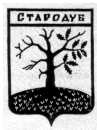 Российская ФедерацияБРЯНСКАЯ ОБЛАСТЬСОВЕТ НАРОДНЫХ ДЕПУТАТОВ СТАРОДУБСКОГО МУНИЦИПАЛЬНОГО ОКРУГАРЕШЕНИЕОт « 11» июня 2021г.  №  112г. СтародубОб утверждении положения постояннойкомиссии Совета народных депутатовСтародубского муниципального округа Брянской области по социальным вопросам   В целях подготовки и предварительного рассмотрения вопросов, относящихся к полномочиям Совета в сфере социальных вопросов Стародубского муниципального округа, Совет народных депутатов РЕШИЛ:Утвердить положение постоянной комиссии Совета народных депутатов Стародубского муниципального округа Брянской области по социальным вопросам; Настоящее решение вступает в силу с момента его официального опубликования.Глава Стародубского муниципального округа				                 Н.Н. ТамилинПриложение к решению Совета народных депутатов Стародубского муниципального округа № 112 от_11.06.2021г Положение о комиссии по социальным вопросам Совета народных депутатов Стародубского муниципального округа1. Общие положения.1. Положение о комиссии по социальным вопросам (далее – Положение) определяет полномочия, перечень направлений деятельности и порядок работы комиссии по социальным вопросам.2. Комиссия по социальным вопросам (далее – комиссия) является постоянным структурным подразделением Совета народных депутатов Стародубского муниципального округа.3. Комиссия ответственнена перед Советом народных депутатов Стародубского муниципального округа (далее – Совет) и подотчетна ей.4. Комиссия в своей работе руководствуется действующим законодательством Российской Федерации, Брянской области, Уставом Стародубского муниципального округа, настоящим Положением.5. Деятельность комиссии основывается на принципах законности, гласности, коллегиальности и учета общественного мнения.2. Направления деятельности комиссии.1. Комиссия создана для подготовки и предварительного рассмотрения вопросов, относящихся к полномочиям Совета в сфере социальных вопросов.2. Перечень направлений деятельности комиссии:1) образование и наука;2) семейная и молодежная политика;3) культура и историко-культурное наследие;4) жилищная политика;5) труд и занятость населения;6) социальная защита населения;7) иные направления деятельности, отнесенные к его ведению Советом.3. Полномочия и права комиссии.1. Комиссия, согласно закрепленным за ним направлениям деятельности, осуществляет следующие полномочия:1) организует и осуществляет разработку проектов решений Совета;2) предварительно рассматривает поступившие в Совет  проекты решений, вносит по ним замечания и предложения, принимает по ним решения рекомендательного характера;3) решает вопросы организации своей деятельности;4) рассматривает информацию на своих заседаниях по вопросам, внесенным на рассмотрение комиссии;5) рассматривает информацию об исполнении протокольного поручения комиссии;6) оглашает на заседании Совета решение (мнение) комиссии при рассмотрении проекта решения;7) рассматривает проекты муниципальных программ, затрагивающих социальные вопросы, запрашивает и заслушивает информацию о ходе их исполнения;8) рассматривает проект бюджета относительно доходной и расходной частей бюджета Стародубского муниципального округа, направляемых на финансирование мероприятий социального характера;9) осуществляет мониторинг законодательства Российской Федерации и Брянской области по социальным вопросам;10) осуществляет предварительное рассмотрение заключений Общественной палаты округа по результатам общественной экспертизы проектов решений Совета.2. Комиссия в целях решения вопросов, относящихся к его полномочиям, вправе:1) вносить предложения в повестку заседания Совета;2) вносить предложения в план работы Совета; 3) рекомендовать Совету снять с рассмотрения включенный в проект повестки дня заседания Совета проект решения Совета; 4) инициировать проведение депутатских слушаний в Совете;5) вносить предложения о проведении внеочередного заседания Совета;6) для подготовки рассматриваемых вопросов обращаться в Совет для создания временных комиссий, рабочих групп в порядке, установленном Регламентом Совета;7) при необходимости проводить выездные заседания;8) прилагать к протоколу заседания Совета письменную информацию комиссии.3. Председатель комиссии или уполномоченное им лицо имеет право выступать на заседаниях Совета, заседаниях других комиссий по вопросам, относящимся к направлениям деятельности представляемой им комиссии.4. Председатель комиссии ежегодно представляет в Совет отчет о деятельности комиссии, который размещается на официальном сайте Совета и по решению председателя Совета может быть заслушан на заседании Совета.4. Порядок работы комиссии. 1. В структуру комиссии входит председатель комиссии, заместитель председателя комиссии, члены комиссии.2. Комиссию  возглавляет председатель комиссии, который избирается и освобождается от должности в порядке, установленном регламентом Совета. Председатель комиссии осуществляет свои полномочия в соответствии с регламентом Совета.3. В случае отсутствия председателя комиссии, его обязанности временно исполняет заместитель председателя комиссии, который избирается из членов комиссии на заседании комиссии простым большинством голосов открытым голосованием на срок полномочий комиссии Совета и утверждается решением комиссии.4. Заместитель председателя комиссии освобождается от должности по личному заявлению, по представлению комиссии либо в случаях досрочного прекращения полномочий депутата Совета, на основании решения комиссии.5. Заседание комиссии является открытым, порядок обсуждения вопросов на заседании комиссии определяется комиссией самостоятельно.6. Повестка дня заседания комиссии формируется с учетом плановых и дополнительных вопросов. Предложение о включении вопроса для рассмотрения на заседании комиссии должно содержать четко сформулированное наименование вопроса, обоснование необходимости его рассмотрения с предложением по решению вопроса, срок рассмотрения. Дополнительный вопрос, не являющийся проектом решения Совета, может быть включен в повестку дня комиссии не позднее трех рабочих дней до заседания комиссии. Решение о включении дополнительного вопроса в повестку дня заседания комиссии либо исключении вопроса принимает председатель комиссии по согласованию с председателем Совета. 7. Заседания комиссии могут быть очередными и внеочередными.8. Внеочередные заседания комиссии проводятся по вопросам, не терпящим отлагательства. Решение о проведении внеочередного заседания принимает председатель комиссии по согласованию с председателем Совета.Решение о проведении внеочередного заседания комиссии оформляется распоряжением председателя Совета.О внеочередном заседании члены комиссии, а также другие участники заседания уведомляются в порядке, установленном регламентом Совета для проведения очередного заседания комиссии.9. Протокол заседания комиссии, иные документы комиссии подписываются ее председателем.10. Принятые на заседании комиссии решения вносятся в протокол заседания комиссии, а в случае необходимости, оформляются выпиской из протокола.Решения комиссии по рассматриваемым им проектам решений Совета носят рекомендательный характер.